Client/Server Model ActivityIn the following activity, you will describe the client/server model displaying a web page. Please do File/Make a Copy to have an editable version of this handout.Go to https://runestone.academy/runestone/books/published/mobilecsp/_static/assets/lib/webpage1.html Is your computer the client or the server? Fill in the following:              The client here is: _____________________________              The server here is: _____________________________              The protocol used to transmit this HTML page is: ______________Right click on a white space in the https://runestone.academy/runestone/books/published/mobilecsp/_static/assets/lib/webpage1.html page in your browser and choose View Source. You will see the following HTML code:<html>
<head><title>Client/Server Web Page Demo</title></head>
<body>
    <h1>             Mobile CSP - Unit 6 Client/Server Activity   <p>
    <a href="webpage2.html">  CLICK HERE!  </a>
    </h1>
</body>
</html>The <a href tag specifies the web page to go to when you click on the words inside the <a></a> tags. So, when you click on CLICK HERE, the client requests a web page from the server.What web page is requested from the server when you click on CLICK HERE? _________________________________________________Try clicking on CLICK HERE in https://runestone.academy/runestone/books/published/mobilecsp/_static/assets/lib/webpage1.html to see what happens. Save a screenshot of what is returned from the server. Right click and choose View Source on this new page and save a screenshot of the HTML that is returned.(Portfolio) Fill in the blanks in the diagram below with your answers and screenshots describing what happens when you click on CLICK HERE in webpage1.html.  If you are using this handout online, double click on the diagram below to open it in Drawing mode to insert your answers and screenshots. If you are using this as a printed handout, write and draw in your answers. Put a screenshot or photo of your finished diagram in your portfolio. You may look at this image https://runestone.academy/runestone/books/published/mobilecsp/_static/assets/img/ClientServer.png from the slide presentation to help you fill in the diagram.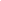 